駐奧地利代表處 彙整應注意之交通規則國人短期來奧地利停留時，倘擬在奧地利境內開車，必須先在國內申請國際駕照並配合我國駕駛執照一起使用。惟國際駕照在奧地利僅能使用六個月，倘停留時間超過六個月，必須考取奧國駕照持用。奧地利汽車駕駛方向與我國相同，駕駛座在左前方，靠右行駛，除一般紅綠燈等交通號誌及標誌以外，各大城市均有汽車道、人行道、自行車道及電(街)車道。駕駛人尤須注意禮讓行人、自行車道及電車之規定。奧地利高速公路及快速道路採取收費制，其收費標準如下：時速限制高速公路(Autobahn)：若未有另設標示，一般車速限制為130公里。快速道路及省道(Schnellstraße & Bundesstraße)：若未另設標示，一般車速限制為100公里。城鄉公路(Landstraße)：車速限制為50公里。市區道路：國人應注意部份城市之市區，甚或鄉村小鎮有部分道路限速30公里，且此類道路多設有測速雷達照相裝置。奧地利自2012年起實施「緊急通道(Rettungsgasse)」措施，規定在高速公路及快速道路上倘發生意外事故，所有汽車駕駛人應自動讓出一條車道（兩線道以各自向左向右靠邊，三線道以右邊兩線靠右、左邊一線靠左為原則），讓救護車、警車、吊車及其他相關救難車輛能在最短時間抵達意外事故現場進行搶救。行車有關規定每輛汽車內必須附有一套急救箱、三角警示標誌及警示背心。14歲以下身高低於150公分的孩童必須使用兒童專用坐墊(Kindersitz)駕駛人呼吸酒測值上限為0.25mg/L，超標者將被罰鍰或施以暫時甚或永久吊銷駕照等處罰。乘客（不論前後座）均必須繫安全帶。駕駛人行車時倘須使用電話，必須使用藍芽電話，不得手持。每年自11月1日起至次年4月15日止，所有車輛均必須使用冬胎。四、奧地利交通標誌：奧地利交通標誌分為下列三種紅色正三角型標誌：警告標誌 紅色圓型標誌：禁止標誌 藍色圓型及方型標誌：指示標誌 五、市區常見的交通標誌(一) 警告標誌  (二) 禁止標誌 (三)指示標誌 十天有效兩個月有效一年有效重型機車5.00歐元12.70歐元33.60歐元汽車暨卡車8.70歐元25.30歐元84.80歐元警告標誌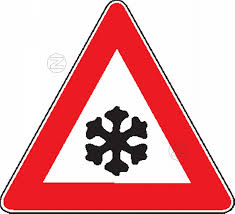 禁止標誌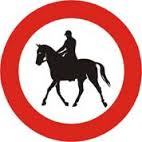 指示標誌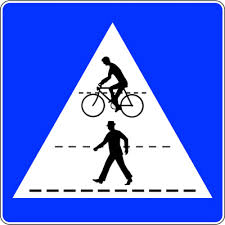 路面顛簸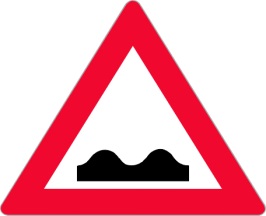 連續彎路先向右彎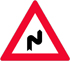 連續彎路先向左彎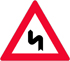 岔路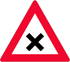 圓環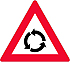 無先行道路口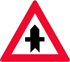 有柵門鐵路平交道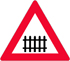 無柵門鐵路平交道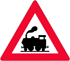 前有施工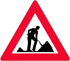 狹路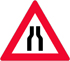 左側車道縮減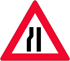 右側車道縮減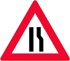 注意強風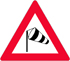 注意落石(右側)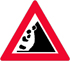 當心飛機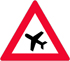 當心行人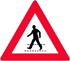 當心自行車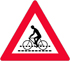 當心動物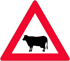 當心野生動物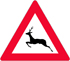 雙向道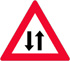 禁止任何車輛進入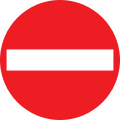    禁止左轉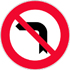 禁止右轉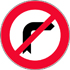     禁止迴車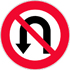 禁止超車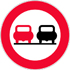 禁止超車止於此處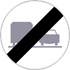 禁止汽車進入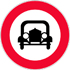 禁止機車進入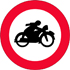 禁止汽車及機車進入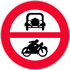 禁止會車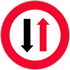 禁止卡車超車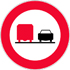 禁止油罐車進入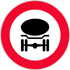 禁止載有危險物品車輛進入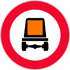 禁止自行車及機器腳踏車進入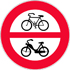 禁止自行車進入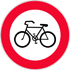 最高速限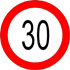 速限解除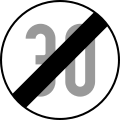 超車及速限解除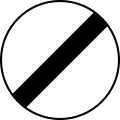 禁止停車及下車區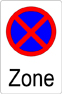 時速30公里限制區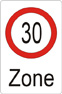 禁止單日停車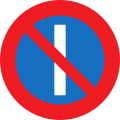 禁止雙日停車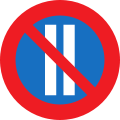 禁止停車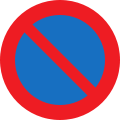 禁止停車及暫停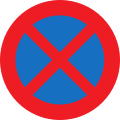 禁鳴喇叭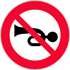 禁止騎馬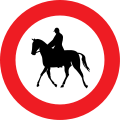 禁止行人通行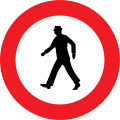 海關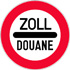 暫時停車區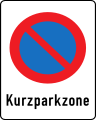 暫時停車區終止處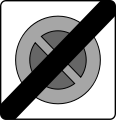 車輛高度限制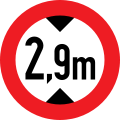 汽車寬度限制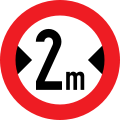 遵行方向(向左)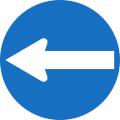 遵行方向(向右)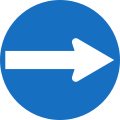 遵行方向(直行)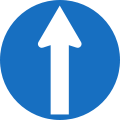 遵行方向(左轉)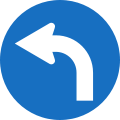  遵行方向(右轉)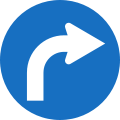 遵行方向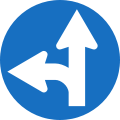 (前行或左轉)遵行方向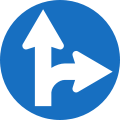 (前行或右轉)遵行方向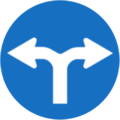 (左轉或右轉)靠左行駛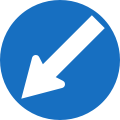 靠右行駛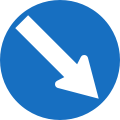 載有危險物品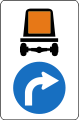 車輛向右轉自行車車道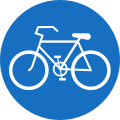 行人及自行車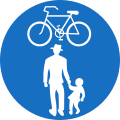 共用道行人及自行車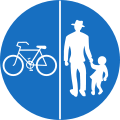 分隔道騎馬道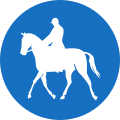 地下人行道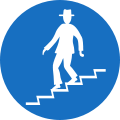 迴轉道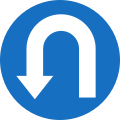 使用雪鏈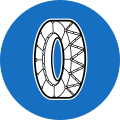 路肩待援區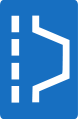 醫院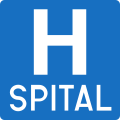 自行車及斑馬線道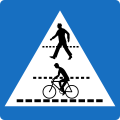 住宅區時速限制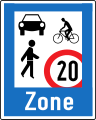 教堂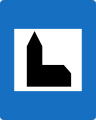 行人徒步區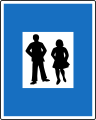 死巷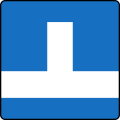 公車行駛道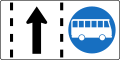 單行道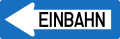 高速公路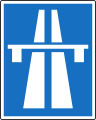 讓路(橫向優先)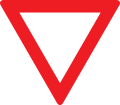 停車觀察再開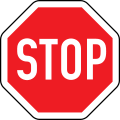 有優先行駛權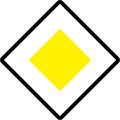 住宅區道路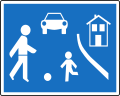 隧道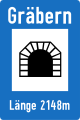 急救診療院所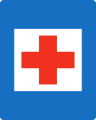 拋錨援助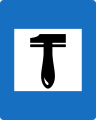 汽車專用道路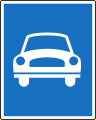 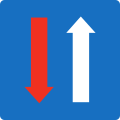 等候對面來車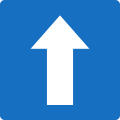 雙向行駛終止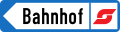 火車站方向指引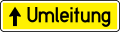 臨時改道遵行方向